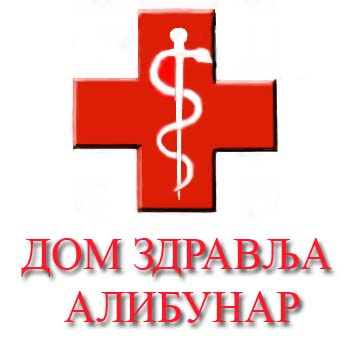 Број: 02 - 1080Алибунар,  19.11.2021. године__________________________________________________________________________________Дом здравља "Алибунар", Трг Слободе 8, у складу са Одлуком Управног одбора Дома здравља "Алибунар", бр. 02-14/17/7 од 27.10.2021.  директор Дома здравља објављујеОГЛАС О продаји расходована основна средства и лимарију путем јавног надметања-лицитацијеДом здравља "Алибунар" оглашава продају расходована основна средства и лимарију путем јавне лицитације, односно усменог надметања.Предмет Лицитације је подељен у више партија:Предмет продаје доделиће се оном учеснику лицитације који понуди највишу цену. Трошкове ПДВ-а, трошкове преноса власништва, као и трошкове транспорта аутомобила и сл.сноси купац.Оглас траје 8 дана, почев од 19.11.2021. г.Расходована основна средства и лимарија продају се у виђеном и затеченом стању, без права на рекламацију.Потенцијални купци могу погледати предмет продаје од дана објављивања огласа до дана одржавања лицитације, и то сваког радног дана у дворишту Дома здравља "Алибунар" у периоду од 08.00 часова до 14.00 часова.Право учешћа имају физичка и правна лица са територије Републике Србије која до почетка лицитације уплате депозит у висини од 500 динара на благајни Дом здравља "Алибунар" или на рачун Дома здравља Алибунар, број рачуна: 840-259661-55 код Управе за трезор.Учеснику који је понудио цену у највишем износу, уплаћени депозит се урачунава у купопродајну цену. Разлику између депонованог износа и купопродајне цене купац ће уплатити на рачун Дома здравља, а у складу са одредбама уговора о купопродаји који буде закључен по окончаној јавној лицитацији. У случају одустајања од потписивање уговора о купопродаји депозит се задржава, односно уплаћени депозит се не враћа.Учесницима јавне лицитације који не буду одређени као купци, враћа се уплаћени депозит.Да би лице учествовало у поступку јавне лицитације, неопходно је да поред доказа о уплати депозита поднесе и пријаву за учешће.Пријава физичког лица треба да садржи: Име и презиме, пребивалиште, ЈМБГ, број личне карте и место издавања, број телефонаПријава правних лица треба да садржи: Назив и седиште правног лица, ПИБ, мтични број, потпис овлашћеног лица оверен печатом, број телефона, име и презиме особе за контакт. Уз пријаву за учешће правна лица морају доставити и доказ о упису у регистар надлежног органа тј. фотокопију решења о упису.Пријава за учешће подноси се у писаној форми на адресу: Дом здравља "Алибунар", Комисија за спровођење поступка лицитације за продају расходована основна средства и лимарију, Трг Слободе 8, 26310 Алибунар са назнаком "Пријава за учешће". Уз пријуаву се обавезно подноси копија о уплати депозита.Јавна лицитација ће се одржати 29.11.2021. са почетком у 10.00 часова у сали за састанке Дома здравља Алибунар, Трг Слободе 8 на првом спрату.Ближе информације у вези огласа могу се добити на 064/860-1304 Борка Данијел и 066/480-006 Зоран СтојиљковићTrg Slobode br 8, ALIBUNAR , Теl:013/641-201, 013/641-649 Fах: 013/641-269www.dzalibunar.rs; E-mail: direktor@dzalibunar.rs                                              Žiro račun: 840-259661-55; PIB: 102129784; Мат. br. 08072361	ПартијеНазивКоличинаПочетна продајна цена1.Аутомобил Застава 101 2 ком16.000,00 дин по ком.2.Аутомобил Застава Поли1 ком12.000,00 дин 3.Горионик на мазут1 ком30 дин/кг4.Стерилизатори6 ком30 дин/кг5.Кућиште рачунара26 ком20 дин/кг6.Монитор crt15 ком10 дин/кг7.Монитор LCD4 ком10 дин/кг8.Арматура неонске расвете3 ком300 дин. по комаду9.Машина за обраду дрвета1 ком30 дин/кг10Апарат за крвну слику2 ком30 дин/кг11.Апарат за биохемију2 ком30 дин/кг12.Прозорски клима уређаји2 ком30 дин/кг13.Штампачи11 ком12 дин /кг14.Веш машине2 ком20 дин/кг15.Фотокопир апарати2 ком18 дин/кг16.Стерилизатор велики1 ком20 дин/кг17.Плинске пећи8 ком20 дин/кг18.Кварцне грејалице2 ком20 дин/кг19.ЕКГ апарати5 ком20 дин/кг20.Зубарска столица2 ком25 дин/кг21.Зубарска машина2 ком20 дин/кг22.Ормар дрвени двокрилни5 ком4 дин/кг23.Дрвена врата5 ком4 дин/кг24.Метална врата са стаклом3 ком30 дин/кг25.Металне  столице12 ком20 дин/кг26.Пулт дрвени3 ком4 дин/кг27.Арматура за расвету10 ком50 дин. по комаду28.Јапанер-колица1 ком5.000 дин29.Гвожђе разно Око 300 кг30 дин/кг30.Косилица без точкова2 ком20 дин/кг31.ПапирОко 500 кг5 дин/кг32.Метални кревет1 ком30 дин/кг33.Метална врата, улазна стара, метална са рагастолом14 ком30 дин/кг
34.Лим од олука Више комада20 дин/кг35. Улазна собна врата4 ком4 дин/кг36.Прозорска крила дрвена са стаклима273 ком30.000 дин